ГАУ ДПО «Смоленский                             Руководителям органовобластной институт                                     местного самоуправления,развития образования»                                осуществляющих управление                                                                       в сфере образованияНа основании заявок и в соответствии с планом-графиком повышения квалификации руководящих и педагогических работников общеобразовательных учреждений Смоленской области ГАУ ДПО СОИРО проводит  в МАРТЕ 2017 года следующие курсовые мероприятия:КАФЕДРА УПРАВЛЕНИЯ РАЗВИТИЕМ ОБРАЗОВАТЕЛЬНЫХ СИСТЕМКАФЕДРА ВОСПИТАНИЯ И СОЦИАЛИЗАЦИИ ДЕТЕЙ И МОЛОДЕЖИКАФЕДРА ПСИХОЛОГО-ПЕДАГОГИЧЕСКОГО ПРОЕКТИРОВАНИЯКАФЕДРА ПЕДАГОГИКИ И МЕТОДИКИ ДОШКОЛЬНОГО ОБРАЗОВАНИЯКАФЕДРА ПЕДАГОГИКИ И МЕТОДИКИ НАЧАЛЬНОГО ОБРАЗОВАНИЯКАФЕДРА МЕТОДИКИ ПРЕПОДАВАНИЯ ПРЕДМЕТОВ ГУМАНИТАРНОГО ЦИКЛАКАФЕДРА МЕТОДИКИ ПРЕПОДАВАНИЯ ПРЕДМЕТОВ ЕСТЕСТВЕННО-МАТЕМАТИЧЕСКОГО ЦИКЛАКАФЕДРА ПРОФЕССИОНАЛЬНОГО ОБРАЗОВАНИЯУважаемые коллеги!Обращаем Ваше внимание на следующее:            1. При себе иметь паспорт и копию диплома!	2. Слушателям комплексных курсов повышения квалификации пройти тестирование через личный кабинет в ЭИАС «Регион»!              Войти в личный кабинет в раздел «Повышение квалификации»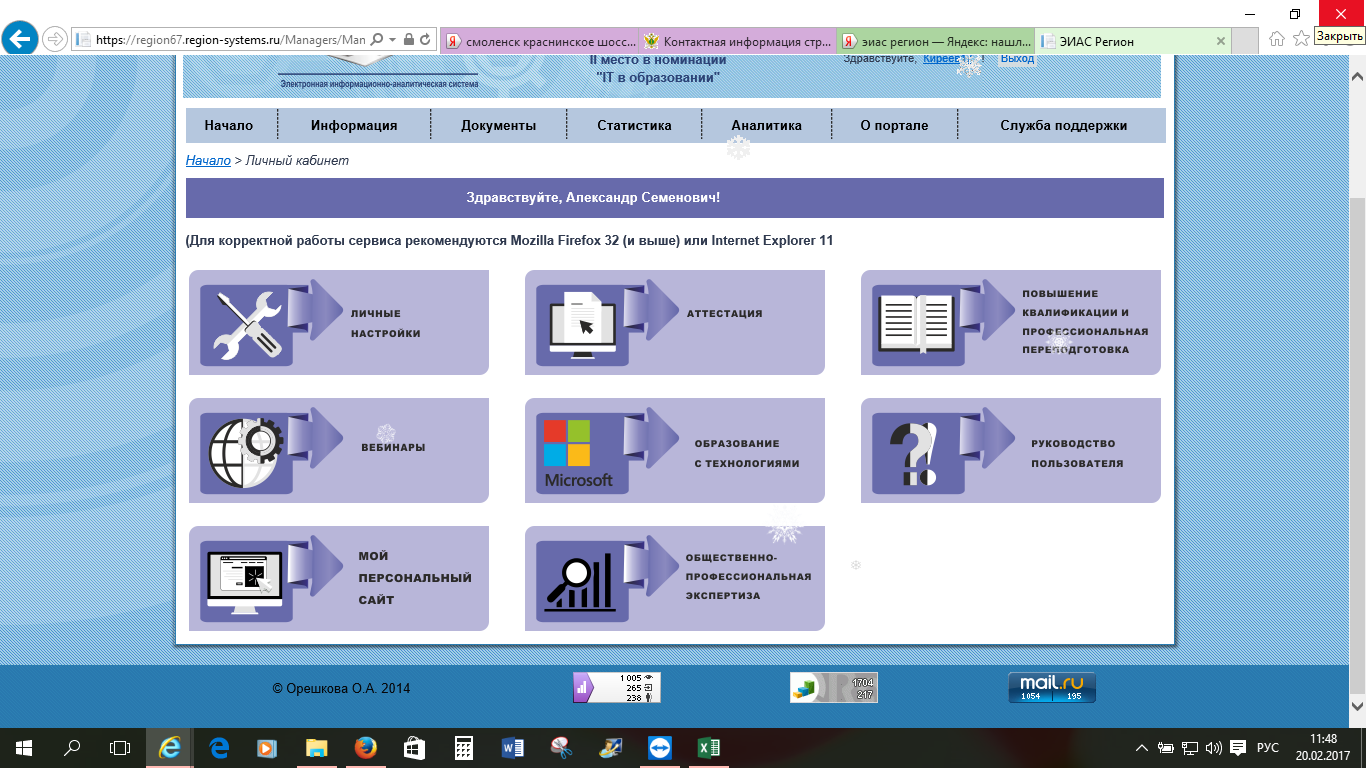             Для прохождения тестирования войдите в раздел «Моя образовательная траектория» и выберите «Тест».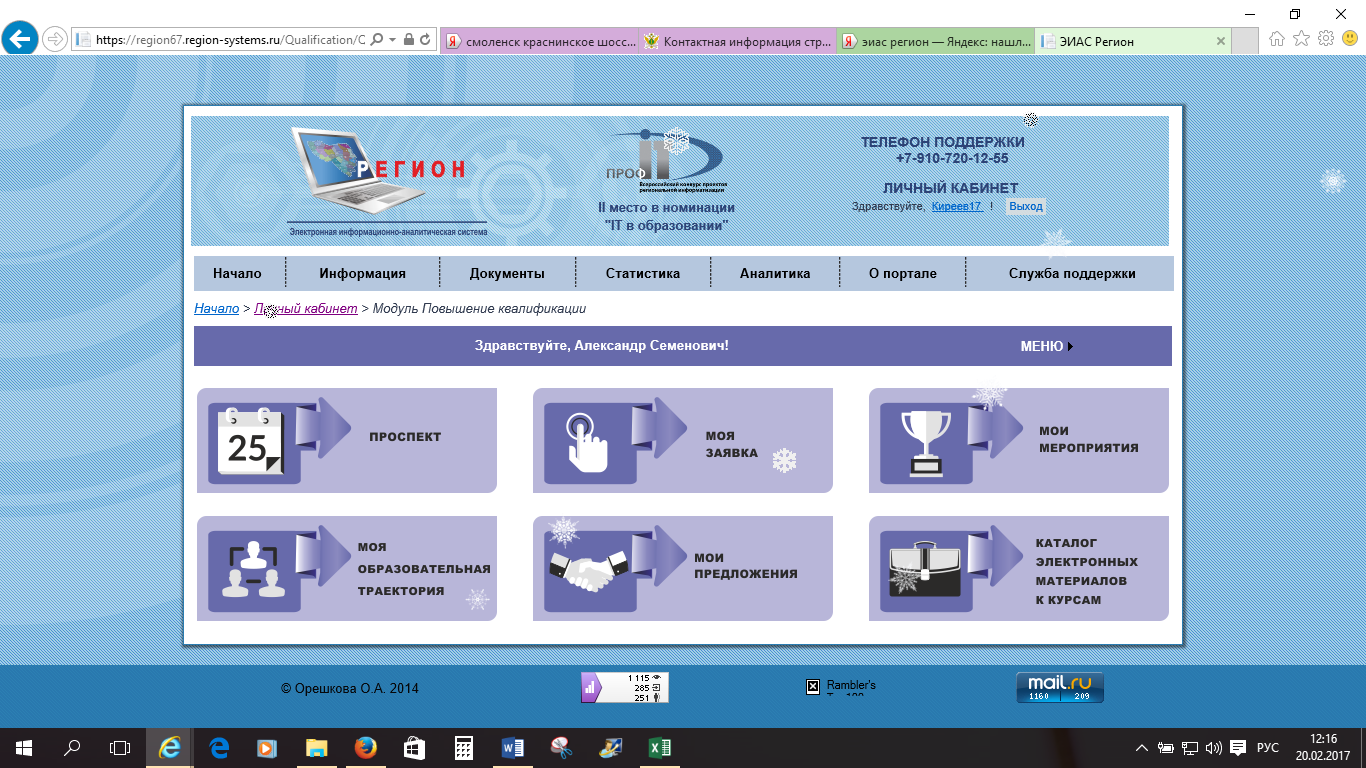 3. Командировочные  расходы и проезд производятся за счет командирующей организации.4. Просим заранее (за 3 дня до начала курсов) сообщить количество человек,  нуждающихся в гостинице по телефону 32-75-60  5. Занятия, которые проводятся на базе ГАУ ДПО СОИРО, будут проходить по адресу: г. Смоленск, ул. Октябрьской Революции, д.20а.6. Занятия, которые проводятся на базе ОГБПОУ  «Смоленский политехнический техникум», будут проходить по адресу: г. Смоленск, ул. Маршала Жукова, д.21.             Проезд от Колхозной площади марш. такси № 9, 10, 16, 22, 27, 46, от Автовокзала марш. такси №47, 119 до остановки «улица Тухачевского». От Автовокзала марш. такси №13 до остановки «Никольские ворота».Справки по телефону: 32-75-60 (учебно-методический отдел).Ректор                                                                              О.С. КольцоваИсполнитель:                                 Е.А. ВысоцкаяСогласовано:                                  С.А. Болотова
                                                         И.А. Дидук№125от20.02.2017 г.2, 9, 16, 23, 30 мартаЦелевые курсы повышения квалификации «Особенности управления муниципальной системой образования» (2-я сессия)Занятия на базе ГАУ ДПО СОИРО.Целевые курсы повышения квалификации «Особенности управления муниципальной системой образования» (2-я сессия)Занятия на базе ГАУ ДПО СОИРО.Начало занятий Просим командировать10.006 – 10 марта,27 – 31 мартаКомплексные курсы повышения квалификации для заведующих ДОО «Управление дошкольной образовательной организацией в условиях реализации ФГОС дошкольного образования».Занятия на базе ОГБПОУ «Смоленский политехнический техникум» (ул. Маршала Жукова, 21)Комплексные курсы повышения квалификации для заведующих ДОО «Управление дошкольной образовательной организацией в условиях реализации ФГОС дошкольного образования».Занятия на базе ОГБПОУ «Смоленский политехнический техникум» (ул. Маршала Жукова, 21)Начало занятий Просим командировать10.0020 – 31 мартаКомплексные курсы повышения квалификации «Развитие профессиональной компетентности заместителя директора в условиях реализации ФГОС общего образования» (1-я сессия).Занятия на базе ГАУ ДПО СОИРО.Комплексные курсы повышения квалификации «Развитие профессиональной компетентности заместителя директора в условиях реализации ФГОС общего образования» (1-я сессия).Занятия на базе ГАУ ДПО СОИРО.Начало занятий Просим командировать10.0020 – 21 мартаСеминар «Содержание и методические аспекты подготовки учащихся к конкурсам и олимпиадам духовно-нравственной направленности»Занятия на базе ОГБПОУ «Смоленский политехнический техникум» (ул. Маршала Жукова, 21)Семинар «Содержание и методические аспекты подготовки учащихся к конкурсам и олимпиадам духовно-нравственной направленности»Занятия на базе ОГБПОУ «Смоленский политехнический техникум» (ул. Маршала Жукова, 21)Начало занятий Просим командировать10.0020 – 24 мартаСеминар «Физкультурно-оздоровительные технологии в системе физического воспитания обучающихся»Занятия на базе ОГБПОУ «Смоленский политехнический техникум» (ул. Маршала Жукова, 21)Семинар «Физкультурно-оздоровительные технологии в системе физического воспитания обучающихся»Занятия на базе ОГБПОУ «Смоленский политехнический техникум» (ул. Маршала Жукова, 21)Начало занятий Просим командировать10.0027 – 31 мартаКурсы профессиональной переподготовки «Культурология. Православная культура» (первый год обучения, 1-я сессия)Занятия на базе ОГБПОУ «Смоленский политехнический техникум» (ул. Маршала Жукова, 21)Курсы профессиональной переподготовки «Культурология. Православная культура» (первый год обучения, 1-я сессия)Занятия на базе ОГБПОУ «Смоленский политехнический техникум» (ул. Маршала Жукова, 21)Начало занятий Просим командировать10.0028 – 30 мартаСеминар «Содержание и технологии работы с одаренными детьми».Занятия на базе МБОУ СШ № 6 (ул. Маршала  Жукова, 17)Семинар «Содержание и технологии работы с одаренными детьми».Занятия на базе МБОУ СШ № 6 (ул. Маршала  Жукова, 17)Начало занятий Просим командировать10.0029 - 31 мартаСеминар «Формирование личностных и метапредметных результатов на уроках физкультуры и ОБЖ».Занятия на базе МБОУ СШ № 6 (ул. Маршала  Жукова, 17)Семинар «Формирование личностных и метапредметных результатов на уроках физкультуры и ОБЖ».Занятия на базе МБОУ СШ № 6 (ул. Маршала  Жукова, 17)Начало занятий Просим командировать10.0029 - 31 мартаСеминар «Технологии разработки программ внеурочной деятельности».Занятия на базе МБОУ СШ № 6 (ул. Маршала  Жукова, 17)Семинар «Технологии разработки программ внеурочной деятельности».Занятия на базе МБОУ СШ № 6 (ул. Маршала  Жукова, 17)Начало занятий Просим командировать10.001 – 2 мартаСеминар «Подготовка педагогических работников к участию в конкурсе «За нравственный подвиг учителя»Занятия на базе ГАУ ДПО СОИРО.Семинар «Подготовка педагогических работников к участию в конкурсе «За нравственный подвиг учителя»Занятия на базе ГАУ ДПО СОИРО.Начало занятий Просим командировать10.0013  - 14  мартаСеминар «Подготовка специалистов  к работе в экспертных комиссиях конкурса  «За нравственный подвиг учителя».Занятия на базе ГАУ ДПО СОИРО.Семинар «Подготовка специалистов  к работе в экспертных комиссиях конкурса  «За нравственный подвиг учителя».Занятия на базе ГАУ ДПО СОИРО.Начало занятий Просим командировать10.0020 – 21 мартаСеминар «Подготовка специалистов к работе в экспертных комиссиях конкурса «Учитель года».Занятия на базе ОГБПОУ «Смоленский политехнический техникум» (ул. Маршала Жукова, 21)Семинар «Подготовка специалистов к работе в экспертных комиссиях конкурса «Учитель года».Занятия на базе ОГБПОУ «Смоленский политехнический техникум» (ул. Маршала Жукова, 21)Начало занятий Просим командировать10.0020 марта – 3 апреляСеминар с использованием дистанционных образовательных технологий «Интерактивная доска как инструмент современного педагогического процесса» (варианты для разных досок).20 апреля – очный день.Занятия на базе ГАУ ДПО СОИРО.Семинар с использованием дистанционных образовательных технологий «Интерактивная доска как инструмент современного педагогического процесса» (варианты для разных досок).20 апреля – очный день.Занятия на базе ГАУ ДПО СОИРО.Начало занятий Просим командировать10.0013 – 17 марта,27 – 31 мартаКомплексные курсы повышения квалификации воспитателей дошкольных образовательных организаций «Дошкольное образование в условиях реализации требований ФГОС» (2-я группа).Занятия на базе ОГБПОУ «Смоленский политехнический техникум» (ул. Маршала Жукова, 21)Комплексные курсы повышения квалификации воспитателей дошкольных образовательных организаций «Дошкольное образование в условиях реализации требований ФГОС» (2-я группа).Занятия на базе ОГБПОУ «Смоленский политехнический техникум» (ул. Маршала Жукова, 21)Начало занятий Просим командировать10.0021 – 24 мартаСеминар для педагогов ДОО «Патриотическое воспитание детей дошкольного возраста на основе региональной программы «Край Смоленский»(1-я группа).Занятия на базе ОГБПОУ «Смоленский политехнический техникум» (ул. Маршала Жукова, 21)Семинар для педагогов ДОО «Патриотическое воспитание детей дошкольного возраста на основе региональной программы «Край Смоленский»(1-я группа).Занятия на базе ОГБПОУ «Смоленский политехнический техникум» (ул. Маршала Жукова, 21)Начало занятий Просим командировать10.001 – 3 мартаСтажировка для учителей начальных классов «Деятельностный подход в обучении младших школьников по УМК «Начальная инновационная школа»Занятия на базе ГАУ ДПО СОИРО.Стажировка для учителей начальных классов «Деятельностный подход в обучении младших школьников по УМК «Начальная инновационная школа»Занятия на базе ГАУ ДПО СОИРО.Начало занятий Просим командировать10.009 – 10 марта Семинар для учителей начальных классов «Урок в условиях реализации требований ФГОС»Занятия на базе ОГБПОУ «Смоленский политехнический техникум» (ул. Маршала Жукова, 21)Семинар для учителей начальных классов «Урок в условиях реализации требований ФГОС»Занятия на базе ОГБПОУ «Смоленский политехнический техникум» (ул. Маршала Жукова, 21)Начало занятий Просим командировать10.0015 – 16 мартаСеминар для учителей начальных классов сельских малокомплектных школ «Урок в малокомплектной школе: структура и содержание».Занятия на базе ОГБПОУ «Смоленский политехнический техникум» (ул. Маршала Жукова, 21)Семинар для учителей начальных классов сельских малокомплектных школ «Урок в малокомплектной школе: структура и содержание».Занятия на базе ОГБПОУ «Смоленский политехнический техникум» (ул. Маршала Жукова, 21)Начало занятий Просим командировать10.0020 – 31 мартаКомплексные курсы повышения квалификации для учителей начальных классов «Начальное общее образование в условиях реализации требований ФГОС» (2-я группа).Занятия на базе ОГБПОУ «Смоленский политехнический техникум» (ул. Маршала Жукова, 21)Комплексные курсы повышения квалификации для учителей начальных классов «Начальное общее образование в условиях реализации требований ФГОС» (2-я группа).Занятия на базе ОГБПОУ «Смоленский политехнический техникум» (ул. Маршала Жукова, 21)Начало занятий Просим командировать10.0013 - 30 мартаКомплексные курсы повышения квалификации «Профессиональная компетентность учителя русского языка и литературы в условиях стандартизации образования» (1- я группа)Занятия на базе ОГБПОУ «Смоленский политехнический техникум» (ул. Маршала Жукова, 21)Комплексные курсы повышения квалификации «Профессиональная компетентность учителя русского языка и литературы в условиях стандартизации образования» (1- я группа)Занятия на базе ОГБПОУ «Смоленский политехнический техникум» (ул. Маршала Жукова, 21)Начало занятий Просим командировать10.0027 марта – 13 апреляКомплексные курсы повышения квалификации «Профессиональная компетентность учителя русского языка и литературы в условиях стандартизации образования» (2- я группа)Занятия на базе ОГБПОУ «Смоленский политехнический техникум» (ул. Маршала Жукова, 21)Комплексные курсы повышения квалификации «Профессиональная компетентность учителя русского языка и литературы в условиях стандартизации образования» (2- я группа)Занятия на базе ОГБПОУ «Смоленский политехнический техникум» (ул. Маршала Жукова, 21)Начало занятий Просим командировать10.0020 – 24 мартаКомплексные курсы повышения квалификации «Профессиональная компетентность учителя иностранного языка в условиях стандартизации образования» (1-я группа, 1-я сессия).Занятия на базе ОГБПОУ «Смоленский политехнический техникум» (ул. Маршала Жукова, 21)Комплексные курсы повышения квалификации «Профессиональная компетентность учителя иностранного языка в условиях стандартизации образования» (1-я группа, 1-я сессия).Занятия на базе ОГБПОУ «Смоленский политехнический техникум» (ул. Маршала Жукова, 21)Начало занятий Просим командировать10.0020 – 31 мартаКомплексные курсы повышения квалификации «Профессиональная компетентность учителя ИЗО в условиях стандартизации образования» (1-я сессия).Занятия на базе ОГБПОУ «Смоленский политехнический техникум» (ул. Маршала Жукова, 21)Комплексные курсы повышения квалификации «Профессиональная компетентность учителя ИЗО в условиях стандартизации образования» (1-я сессия).Занятия на базе ОГБПОУ «Смоленский политехнический техникум» (ул. Маршала Жукова, 21)Начало занятий Просим командировать10.0027 – 31 мартаКомплексные курсы повышения квалификации «Профессиональная компетентность учителя иностранного языка в условиях стандартизации образования» (2-я группа, 1-я сессия).Занятия на базе ОГБПОУ «Смоленский политехнический техникум» (ул. Маршала Жукова, 21)Комплексные курсы повышения квалификации «Профессиональная компетентность учителя иностранного языка в условиях стандартизации образования» (2-я группа, 1-я сессия).Занятия на базе ОГБПОУ «Смоленский политехнический техникум» (ул. Маршала Жукова, 21)Начало занятий Просим командировать10.0027 – 31 мартаКомплексные курсы повышения квалификации «Профессиональная компетентность учителя истории и обществознания в условиях стандартизации образования» (1-я сессия)Занятия на базе ОГБПОУ «Смоленский политехнический техникум» (ул. Маршала Жукова, 21)Комплексные курсы повышения квалификации «Профессиональная компетентность учителя истории и обществознания в условиях стандартизации образования» (1-я сессия)Занятия на базе ОГБПОУ «Смоленский политехнический техникум» (ул. Маршала Жукова, 21)Начало занятий Просим командировать10.0027 марта –7 апреляКомплексные курсы повышения квалификации «Профессиональная компетентность учителя музыки в условиях стандартизации образования» (1-я сессия).Занятия на базе ОГБПОУ «Смоленский политехнический техникум» (ул. Маршала Жукова, 21)Комплексные курсы повышения квалификации «Профессиональная компетентность учителя музыки в условиях стандартизации образования» (1-я сессия).Занятия на базе ОГБПОУ «Смоленский политехнический техникум» (ул. Маршала Жукова, 21)Начало занятий Просим командировать10.0013 – 17 марта,27 – 31 мартаКомплексные курсы повышения квалификации «Профессиональная компетентность учителя географии  в условиях стандартизации образования». Занятия на базе ОГБПОУ «Смоленский политехнический техникум» (ул. Маршала Жукова, 21)Комплексные курсы повышения квалификации «Профессиональная компетентность учителя географии  в условиях стандартизации образования». Занятия на базе ОГБПОУ «Смоленский политехнический техникум» (ул. Маршала Жукова, 21)Начало занятий Просим командировать10.0013 – 17 мартаКомплексные курсы повышения квалификации «Профессиональная компетентность учителя физики в условиях стандартизации образования» (закл. сессия)Занятия на базе ОГБПОУ «Смоленский политехнический техникум» (ул. Маршала Жукова, 21)Комплексные курсы повышения квалификации «Профессиональная компетентность учителя физики в условиях стандартизации образования» (закл. сессия)Занятия на базе ОГБПОУ «Смоленский политехнический техникум» (ул. Маршала Жукова, 21)Начало занятий Просим командировать10.0013 – 17 мартаКомплексные курсы повышения квалификации «Профессиональная компетентность учителя информатики в условиях стандартизации образования» (закл. сессия).Занятия на базе ОГБПОУ «Смоленский политехнический техникум» (ул. Маршала Жукова, 21)Комплексные курсы повышения квалификации «Профессиональная компетентность учителя информатики в условиях стандартизации образования» (закл. сессия).Занятия на базе ОГБПОУ «Смоленский политехнический техникум» (ул. Маршала Жукова, 21)Начало занятий Просим командировать10.0027 – 30 мартаСеминар «Система работы учителя физики по подготовке учащихся к ГИА».Занятия на базе Занятия на базе МБОУ СШ № 6 (ул. Маршала  Жукова, 17)Семинар «Система работы учителя физики по подготовке учащихся к ГИА».Занятия на базе Занятия на базе МБОУ СШ № 6 (ул. Маршала  Жукова, 17)Начало занятий Просим командировать10.0027 – 30 мартаСеминар «Система работы учителя биологии по подготовке учащихся к ГИА».Занятия на базе МБОУ СШ № 6 (ул. Маршала  Жукова, 17)Семинар «Система работы учителя биологии по подготовке учащихся к ГИА».Занятия на базе МБОУ СШ № 6 (ул. Маршала  Жукова, 17)Начало занятий Просим командировать10.0027 – 30 мартаСеминар «Система работы учителя информатики по подготовке учащихся к ГИА».Занятия на базе МБОУ СШ № 6 (ул. Маршала  Жукова, 17)Семинар «Система работы учителя информатики по подготовке учащихся к ГИА».Занятия на базе МБОУ СШ № 6 (ул. Маршала  Жукова, 17)Начало занятий Просим командировать10.0027 – 30 мартаСеминар «Подготовка обучающихся к выполнению заданий базового уровня итоговой аттестации по математике (ЕГЭ, ОГЭ)» (для учителей математики Починковского, Хиславичского, Доробужского, Краснинский, Монастырщинского районов).Занятия на базе МБОУ СШ № 6 (ул. Маршала  Жукова, 17)Семинар «Подготовка обучающихся к выполнению заданий базового уровня итоговой аттестации по математике (ЕГЭ, ОГЭ)» (для учителей математики Починковского, Хиславичского, Доробужского, Краснинский, Монастырщинского районов).Занятия на базе МБОУ СШ № 6 (ул. Маршала  Жукова, 17)Начало занятий Просим командировать10.0028 – 31 мартаСеминар «Подготовка обучающихся к выполнению заданий базового уровня итоговой аттестации по математике (ЕГЭ, ОГЭ)» (для учителей математики Смоленского, Кардымовского, Ельнинского, Глинковского, Ярцевского, Духовщинского районов, 1-я группа).Занятия на базе МБОУ СШ № 6 (ул. Маршала  Жукова, 17)Семинар «Подготовка обучающихся к выполнению заданий базового уровня итоговой аттестации по математике (ЕГЭ, ОГЭ)» (для учителей математики Смоленского, Кардымовского, Ельнинского, Глинковского, Ярцевского, Духовщинского районов, 1-я группа).Занятия на базе МБОУ СШ № 6 (ул. Маршала  Жукова, 17)Начало занятий Просим командировать10.009 – 10 марта,16 - 17 мартаСеминар «Организационно-педагогическое сопровождение методической деятельности преподавателей  и мастеров производственного обучения».Занятия на базе ОГБПОУ «Смоленский политехнический техникум» (ул. Маршала Жукова, 21)Семинар «Организационно-педагогическое сопровождение методической деятельности преподавателей  и мастеров производственного обучения».Занятия на базе ОГБПОУ «Смоленский политехнический техникум» (ул. Маршала Жукова, 21)Начало занятий Просим командировать10.0013 – 17 марта,27 – 31 мартаПроблемные курсы повышения квалификации «Современные образовательные технологии в профессиональном образовании».Занятия на базе ОГБПОУ «Смоленский политехнический техникум» (ул. Маршала Жукова, 21)Проблемные курсы повышения квалификации «Современные образовательные технологии в профессиональном образовании».Занятия на базе ОГБПОУ «Смоленский политехнический техникум» (ул. Маршала Жукова, 21)Начало занятий Просим командировать10.0020 – 31 мартаЦелевые курсы повышения квалификации «Комплексное методическое обеспечение преподавания профессиональных дисциплин и модулей».Занятия на базе ОГБПОУ «Смоленский политехнический техникум» (ул. Маршала Жукова, 21)Целевые курсы повышения квалификации «Комплексное методическое обеспечение преподавания профессиональных дисциплин и модулей».Занятия на базе ОГБПОУ «Смоленский политехнический техникум» (ул. Маршала Жукова, 21)Начало занятий Просим командировать10.0023 - 24 марта,30 - 31 мартаСеминар «Саморазвитие в профессиональной деятельности педагога».Занятия на базе ОГБПОУ «Смоленский политехнический техникум» (ул. Маршала Жукова, 21)Семинар «Саморазвитие в профессиональной деятельности педагога».Занятия на базе ОГБПОУ «Смоленский политехнический техникум» (ул. Маршала Жукова, 21)Начало занятий Просим командировать10.00